RegeringenMiljö- och energidepartementetMed överlämnande av näringsutskottets betänkande 2015/16:NU3 Utgiftsområde 21 Energi får jag anmäla att riksdagen denna dag bifallit utskottets förslag till riksdagsbeslut.Stockholm den 10 december 2015Riksdagsskrivelse2015/16:91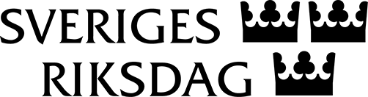 Björn SöderClaes Mårtensson